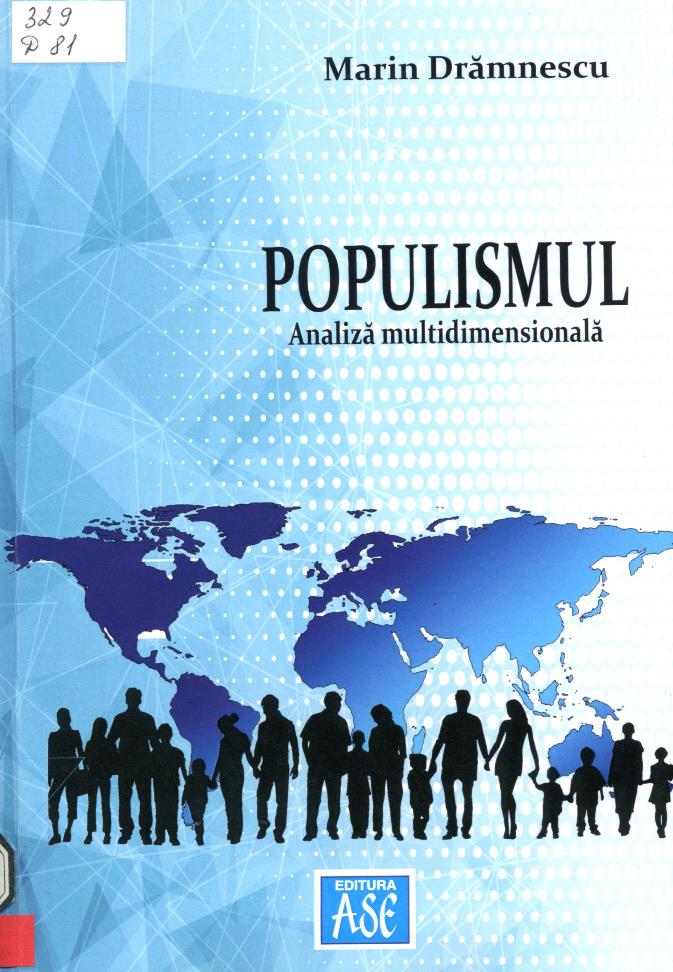 CUPRINSLista de tabele şi figuri	ixLista de abrevieri	xiINTRODUCERE	1POPULISMUL. CONCEPT ŞI FENOMEN	5Concepte şi definiţii operaţionale în cercetarea	9fenomenului populistFUNDAMENTARE TEORETICĂ. EVOLUŢIA	15CONCEPTUALĂ A POPULISMULUIFenomenul populist - ideologie, doctrină sau mişcare	15politică?Hermeneutica fenomenului populist	18Neo-populismul. Clarificări conceptuale. Specificităţi	27Mişcări şi discursuri populiste în Europa	41Concluzii	43DIMENSIUNI PSIHO-SOCIALE	46ALE FENOMENULUI POPULISTDimensiunea istorică	47Populism. Origini şi evoluţie	48Populism. Repere temporale. Clarificare conceptuală	56Populismul latino-american. O perspectivă istorică	61Populism şi evoluţii în Europa Centrală şi de Est	64Concluzii	68Dimensiunea sociologică	69Populismul între democraţie şi autoritarism	70Mobilizarea populistă şi nemulţumirea politică	73înlocuirea încrederii politice cu încrederea	75personalăîncredere politică versus încredere personală	77Scepticism politic	78Neîncrederea politică	80Cinism politic şi alienare	82Cinism politic şi creşterea populismului	86Miturile fundamentale şi fenomenul populist	88Populismul între virtuţi şi vicii	89Interdependenţe între populism şi demagogie	95Polimorfismul fenomenului populist	97Elitism, antielitism, egalitarism, autoritarism	101Populism cultural	105Populismul în Europa	107Concluzii	113Dimensiunea etică	115Populism, etică şi epistemologie	117Populismul şi interdependenţele dintre etică şi morală 120Funcţiile culturale ale eticii în înţelegerea populismului 121Funcţiile normative şi axiologice ale eticii	124în înţelegerea populismuluiSubiectul moral şi aprecierea morală vs. subiectul populist	127Educaţia morală între ideal şi populism	131Populism religios sau protejarea tradiţiei?	137Concluzii	143Dimensiunea religioasă	145Populism religios. Clarificare conceptuală	145Secularizarea în societatea modernă.	152Esenţializare conceptualăPopulismul religios rn Europa de VestConcluzii	163Dimensiunea comunicaţională	165Aspecte introductive şi generale ale comunicării	165Elemente fundamentale ale procesului de comunicare 170Mijloace verbale şi nonverbale ale comunicării politice 181Mijloace verbale în comunicarea politică	182Discursul politic	184Sloganul ca supra-sinteză a discursului politic	188Comunicarea politică şi limbajul nonverbal	190Discursul populist	194Strategii ale discursului populist	197Persuasiune şi manipulare în comunicarea politică	198Depreciere morală prin manipulare şi dezinformare	205Concluzii	206Dimensiunea psihologică	208Psihologie şi psihologizare în politică	208Populism şi personalitate. Abordare psihologică	212Societatea - cadru de manifestare a populismului	213„Politic" şi „politică" în psihologia politică. Delimitări	218conceptualeSpaţiul public ca reprezentare mentală	221şi temă populistăReprezentările politice în structura psihologică	227a omului politicElaborarea psihologică a self-concept-ului	239omului politicOmul politic şi masele	246Raţional şi iraţional în relaţia maselor cu liderul politic	255Concluzii	262CONCLUZII GENERALE	265ANALIZA MULTIDIMENSIONALĂ A FENOMENULUI POPULIST	275BIBLIOGRAFIE	283Titlu: Populismul: analiză multidimensională Autor:  DRĂMNESCU, MarinLocul, editura, anul ediţiei: București: Editura ASE, 2022 Cota:  329, D 81Localizare: Sala de lectura N 1